ЦЕНТЪР ЗА ПОДКРЕПА ЗА ЛИЧНОСТНО РАЗВИТИЕ СРЕДНОШКОЛСКО  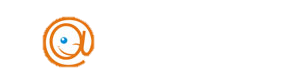  ОБЩЕЖИТИЕ   „ МИХАИЛ   КОЛОНИ ”-  ВАРНА              гр.Варна бул. „Цар Освободител” 150 тел. 052 800205; 052 838600; 052 835500e-mail: so_koloni@abv.bg;www.sokoloni.comАлгоритъм за превключване към обучение в електронна среда                    В ЦПЛРСО се осъществява  подкрепа за личностно развитие  на всички ученици в присъствена или електронна среда.При обявяване от компетентните органи за извънредни и непредвидени обстоятелства се преминава към обучение в електронна среда.Всички учители и ученици работят във  фейсбук затворена група,  Google classroom, Microsoft Teams,като учителите са преминали вътрешна квалификация за работа с платформата.  Преди началото на учебната година новоназначените педагогически специалисти преминават вътрешна квалификация за работа с платформите  Новоприетите ученици се присъединяват към новосъздадените класни стаи и се обучават за работа с платформата. Преминаването към обучение от разстояние в електронна среда при спазване на утвърденото седмично разписание  се извършва при предписание от висшестоящи органи и след издадена заповед от директора .Провеждането на обучение в електронна среда се осъществява при осигурена защита на личните данни на учителите и учениците, както и на информацията в електронна среда, чрез създадена  класна стая в Google classroom, Microsoft Teams,Обучението от разстояние в електронна среда и комуникацията с учениците и техните родители се осъществява посредством приложението Google classroom, Microsoft Teams,и затворена група на фейсбук, вайбър и лична връзка с ученика за консултация. При положителен PCR тест на ученик от дадена група и при предписание от РЗИ за карантиниране на цялата група, обучението продължава да се осъществява в електронна среда от разстояние по утвърденото седмично разписание за периода на карантината, след което учениците от групата се завръщат отново в присъствена форма.При наличие на положителен PCR тест на учител, когато са  спазени изисквания за осъществена дистанция с учениците от 2 м. и са използвани защитни предпазни средства, обучението на учениците се осъществява присъствено,  със заместващ учителОбучение от разстояние в електронна среда може да се осъществява и за отделни ученици при наличие на необходимите технически средства. Обучение от разстояние в електронна среда може да се провежда и за ученик, карантиниран по решение на РЗИ –в резултат на положителен PCR тест на член от домакинството му. 